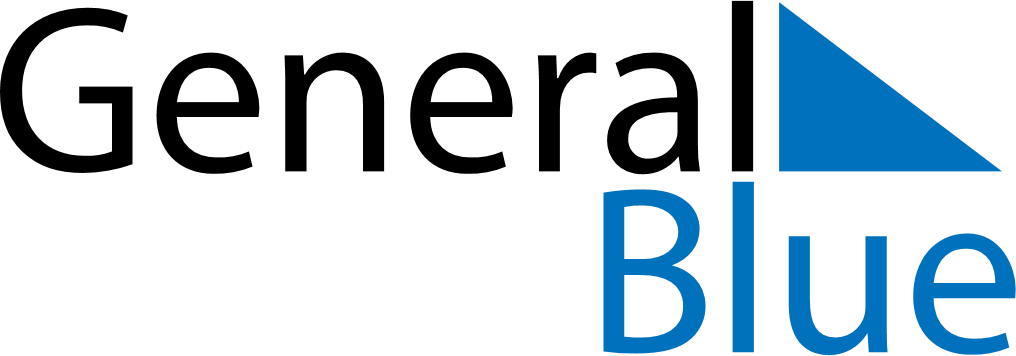 February 2027February 2027February 2027February 2027GermanyGermanyGermanyMondayTuesdayWednesdayThursdayFridaySaturdaySaturdaySunday12345667Women’s Carnival Day89101112131314Shrove MondayShrove TuesdayAsh WednesdayValentine’s Day15161718192020212223242526272728